КАРАР                                                                               РЕШЕНИЕ«21» декабрь 2022 й. №256                                     «21» декабря 2022 г. №256Об участии сельского поселения Ялгыз-Наратский сельсовет муниципального района Татышлинский район Республики Башкортостан в проекте реализации  Программы поддержки местных инициатив          На основании Постановления Правительства Республики Башкортостан от 19 апреля 2017 года №168 «О реализации на территории Республики Башкортостан проектов развития общественной инфраструктуры, основанных на местных инициативах», Совет сельского поселения Ялгыз-Наратский сельсовет муниципального района Татышлинский район Республики Башкортостан решил:1. Принять участие в   Программе поддержки местных инициатив в Республике Башкортостан.	2. Инициативной группе подготовить и направить необходимый пакет документов для участия в Программе поддержки местных инициатив.3. Обнародовать настоящее решение на информационном стенде Администрации сельского поселения Ялгыз-Наратский сельсовет муниципального района Татышлинский район Республики Башкортостан, в сельской библиотеке   и на официальном сайте администрации сельского поселения Ялгыз-Наратский сельсовет муниципального района Татышлинский район Республики Башкортостан.Глава сельского поселения Ялгыз-Наратский  сельсоветмуниципального районаТатышлинский район Республики Башкортостан:	                            		 Д.Л.МинелбаевБАШҠОРТОСТАН РЕСПУБЛИКАҺЫТӘТЕШЛЕ РАЙОНЫМУНИЦИПАЛЬ РАЙОНЫНЫҢЯЛГЫЗ-НАРАТ АУЫЛ СОВЕТЫАУЫЛ БИЛӘМӘҺЕХАКИМИӘТЕ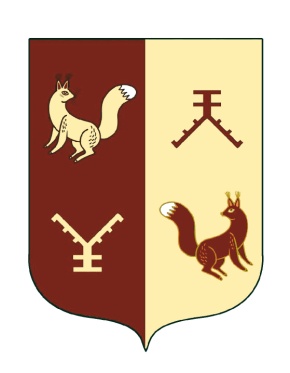 РЕСПУБЛИКА БАШКОРТОСТАНАДМИНИСТРАЦИЯ СЕЛЬСКОГО ПОСЕЛЕНИЯ ЯЛГЫЗ-НАРАТСКИЙ СЕЛЬСОВЕТ МУНИЦИПАЛЬНОГО РАЙОНА ТАТЫШЛИНСКИЙ РАЙОН Үзәк урам 2 б,                                                                    Ялгыз-Нарат ауылы,  Тәтешле районы,                          Башҡортостан Республикаһы, 452845тел.(34778) 3-24-18, факс (34778) 3-24-18yaigiznarat@mail.ruЦентральная ул., д. 2 б,  с. Ялгыз-Нарат,  Татышлинский район,  Республика Башкортостан,  452845 тел.(34778) 3-24-18, факс (34778) 3-24-18yaigiznarat@mail.ru